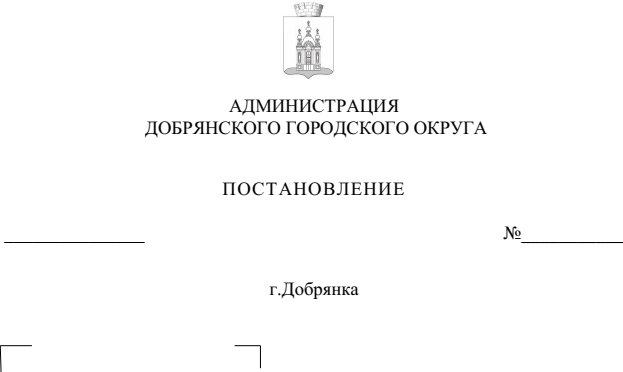 В соответствии с Бюджетным кодексом Российской Федерации, Федеральным законом от 06 октября 2003 г. № 131-ФЗ «Об общих принципах организации местного самоуправления в Российской Федерации», руководствуясь статьей 30 Устава Добрянского городского округа, 
в соответствии с пунктом 7.2 Порядка принятия решений о разработке, формировании, реализации и оценке эффективности реализации муниципальных программ, утвержденного постановлением администрации Добрянского городского округа от 30 июня 2022 г. № 1705, с целью приведения 
в соответствие с решением Думы Добрянского городского округа 
от 12 декабря 2023 г. № 895 «О внесении изменений в решение Думы Добрянского городского округа от 08 декабря 2022 г. № 739 «О бюджете Добрянского городского округа на 2023 год и на плановый период 2024 и 2025 годов», в целях уточнения параметров муниципальной программы на 2023 год и на плановый период 2024-2025 годов, решением Думы Добрянского городского округа от 12 декабря 2023 г.№ 894 «О бюджете Добрянского городского округа Пермского края на 2024 год и на плановый период 2025 
и 2026 годов»администрация округа ПОСТАНОВЛЯЕТ:1. Утвердить прилагаемые изменения, которые вносятся 
в муниципальную программу Добрянского городского округа «Управление ресурсами», утвержденную постановлением администрации Добрянского городского округа от 28 октября 2022 г. № 3025 (в редакции постановлений администрации Добрянского городского округа от 16 февраля 2023 г. № 387, 
от 30 июня 2023 г. № 2000, от 06 октября 2023 г. № 3146, от 23 октября 2023 г. № 3366, от 15 ноября 2023 г.№3703).2. Опубликовать настоящее постановление в печатном средстве массовой информации «Официальный бюллетень органов местного самоуправления муниципального образования Добрянский городской округ», разместить 
на официальном сайте правовой информации Добрянского городского округа 
в информационно-телекоммуникационной сети Интернет с доменным именем dobr-pravo.ru.3. Настоящее постановление вступает в силу после его официального опубликования (обнародования).Глава городского округа – глава администрации Добрянского городского округа                                                Д.В. Антонов
УТВЕРЖДЕНЫ постановлением администрации                                                                Добрянского городского округаот                         №ИЗМЕНЕНИЯ,которые вносятся в муниципальную программу Добрянского городского округа «Управление ресурсами», утвержденную постановлением администрации Добрянского городского округа 
от 28 октября 2022 г. № 30251. В паспорте муниципальной программы:1.1. позицию, касающуюся объемов бюджетных ассигнований 
по источникам финансирования программы, изложить в следующей редакции:1.2. приложение 1 к муниципальной программе изложить в редакции согласно приложению к настоящим изменениям.Приложение к изменениям, которые вносятся 
в муниципальную программу Добрянского городского округа «Управление ресурсами», утвержденную постановлением администрации Добрянского городского округа от 28 октября 2022 г. № 3025ПЕРЕЧЕНЬмероприятий, объемы и источники финансирования муниципальной программы Добрянского городского округа, ожидаемые конечные результаты программы на 2023-2026 годы(тыс. руб.)Объемы бюджетных ассигнований      
по источникам финансирования программы                       Всего:2023г2024г2025г2026гОбъемы бюджетных ассигнований      
по источникам финансирования программы                       Всего, в том числе:373 651,4126 544,190 372,178 119,478 615,8Объемы бюджетных ассигнований      
по источникам финансирования программы                       Средства федерального бюджета5 688,73 082,92 605,80,00,0Объемы бюджетных ассигнований      
по источникам финансирования программы                       Средства краевого бюджета40 939,531 846,79 092,80,00,0Объемы бюджетных ассигнований      
по источникам финансирования программы                       Средства местного бюджета327 023,291 614,578 673,578 119,478 615,8№
п/пМероприятия муниципальной программыОтветственныйисполнитель, соисполнительЦСРКВРСрок начала реализации мероприятияСрок окончания реализации мероприятияРасходы на период действиямуниципальной программы (ВСЕГО),в том числе по источникамфинансированияВ том числепо годамВ том числепо годамВ том числепо годамВ том числепо годамВ том числепо годамОжидаемые конечные результаты реализации муниципальной программы№
п/пМероприятия муниципальной программыОтветственныйисполнитель, соисполнительЦСРКВРСрок начала реализации мероприятияСрок окончания реализации мероприятияРасходы на период действиямуниципальной программы (ВСЕГО),в том числе по источникамфинансированияВсего по мероприятию, в том числе:2023г.2024202520261234567891011121314     Цель «Повышение эффективности управления и распоряжения имуществом и земельными ресурсами Добрянского городского округа»     Цель «Повышение эффективности управления и распоряжения имуществом и земельными ресурсами Добрянского городского округа»     Цель «Повышение эффективности управления и распоряжения имуществом и земельными ресурсами Добрянского городского округа»     Цель «Повышение эффективности управления и распоряжения имуществом и земельными ресурсами Добрянского городского округа»     Цель «Повышение эффективности управления и распоряжения имуществом и земельными ресурсами Добрянского городского округа»     Цель «Повышение эффективности управления и распоряжения имуществом и земельными ресурсами Добрянского городского округа»     Цель «Повышение эффективности управления и распоряжения имуществом и земельными ресурсами Добрянского городского округа»     Цель «Повышение эффективности управления и распоряжения имуществом и земельными ресурсами Добрянского городского округа»     Цель «Повышение эффективности управления и распоряжения имуществом и земельными ресурсами Добрянского городского округа»     Цель «Повышение эффективности управления и распоряжения имуществом и земельными ресурсами Добрянского городского округа»     Цель «Повышение эффективности управления и распоряжения имуществом и земельными ресурсами Добрянского городского округа»     Цель «Повышение эффективности управления и распоряжения имуществом и земельными ресурсами Добрянского городского округа»     Цель «Повышение эффективности управления и распоряжения имуществом и земельными ресурсами Добрянского городского округа»     Цель «Повышение эффективности управления и распоряжения имуществом и земельными ресурсами Добрянского городского округа»Задача  «Разработка критериев эффективности использования муниципального имущества, деятельности муниципальных учреждений и предприятий, обеспечение контроля за их выполнением»Задача  «Разработка критериев эффективности использования муниципального имущества, деятельности муниципальных учреждений и предприятий, обеспечение контроля за их выполнением»Задача  «Разработка критериев эффективности использования муниципального имущества, деятельности муниципальных учреждений и предприятий, обеспечение контроля за их выполнением»Задача  «Разработка критериев эффективности использования муниципального имущества, деятельности муниципальных учреждений и предприятий, обеспечение контроля за их выполнением»Задача  «Разработка критериев эффективности использования муниципального имущества, деятельности муниципальных учреждений и предприятий, обеспечение контроля за их выполнением»Задача  «Разработка критериев эффективности использования муниципального имущества, деятельности муниципальных учреждений и предприятий, обеспечение контроля за их выполнением»Задача  «Разработка критериев эффективности использования муниципального имущества, деятельности муниципальных учреждений и предприятий, обеспечение контроля за их выполнением»Задача  «Разработка критериев эффективности использования муниципального имущества, деятельности муниципальных учреждений и предприятий, обеспечение контроля за их выполнением»Задача  «Разработка критериев эффективности использования муниципального имущества, деятельности муниципальных учреждений и предприятий, обеспечение контроля за их выполнением»Задача  «Разработка критериев эффективности использования муниципального имущества, деятельности муниципальных учреждений и предприятий, обеспечение контроля за их выполнением»Задача  «Разработка критериев эффективности использования муниципального имущества, деятельности муниципальных учреждений и предприятий, обеспечение контроля за их выполнением»Задача  «Разработка критериев эффективности использования муниципального имущества, деятельности муниципальных учреждений и предприятий, обеспечение контроля за их выполнением»Задача  «Разработка критериев эффективности использования муниципального имущества, деятельности муниципальных учреждений и предприятий, обеспечение контроля за их выполнением»Задача  «Разработка критериев эффективности использования муниципального имущества, деятельности муниципальных учреждений и предприятий, обеспечение контроля за их выполнением»1Основное мероприятие «Обеспечение деятельности муниципальных органов»УИЗО (МКУ «ДИК»)080 01 0000000020232026Всего по мероприятию в том числе:45 343,211 831,112 384,311 246,09 881,81Основное мероприятие «Обеспечение деятельности муниципальных органов»УИЗО (МКУ «ДИК»)Средства федерального бюджеты0,00,00,00,00,01Основное мероприятие «Обеспечение деятельности муниципальных органов»УИЗО (МКУ «ДИК»)Средства краевого бюджета0,00,00,00,00,01Основное мероприятие «Обеспечение деятельности муниципальных органов»УИЗО (МКУ «ДИК»)08 01 0000000020232026Средства местного бюджета45 343,211 831,112 384,311 246,09 881,81.1Расходы на обеспечение деятельности органов местного самоуправления в муниципальных учреждениях Добрянского городского округаУИЗО  (МКУ «ДИК»)08 01 0001000020232026Всего по мероприятию, в том числе:27 060,05 989,66 829,57 020,97 220,0Доведение доли объектов недвижимости в реестре муниципального имущества, в отношении которых осуществлен государственный кадастровый учет и государственная регистрация прав, а также объектов капитального строительства с установленным (уточненным) местоположением на земельных участках   в общем количестве объектов недвижимости, содержащихся в реестре муниципального имущества ежегодно до уровня 100%1.1Расходы на обеспечение деятельности органов местного самоуправления в муниципальных учреждениях Добрянского городского округаУИЗО  (МКУ «ДИК»)080 01 0001010020232026Средства  местного бюджета18 976,64 038,34 785,54 976,85 176,01.1Расходы на обеспечение деятельности органов местного самоуправления в муниципальных учреждениях Добрянского городского округаУИЗО  (МКУ «ДИК»)080 01 0001020020232026Средства местного  бюджета7 993,71 928,02 021,92 021,92 021,91.1Расходы на обеспечение деятельности органов местного самоуправления в муниципальных учреждениях Добрянского городского округаУИЗО  (МКУ «ДИК»)080 01 0001080020232026Средства местного бюджета89,623,322,122,122,11.2Содержание и обслуживание помещений, занимаемых отраслевыми (функциональными) органами администрации Добрянского городского округаУИЗО  (МКУ «ДИК»)080 01 0002000020232026Всего по мероприятию в том числе:18 283,15 841,45 554,804 225,12 661,8Доведение доли объектов недвижимости в реестре муниципального имущества, в отношении которых осуществлен государственный кадастровый учет и государственная регистрация прав, а также объектов капитального строительства с установленным (уточненным) местоположением на земельных участках в общем количестве объектов недвижимости, содержащихся в реестре муниципального имущества ежегодно до уровня  100%1.2Содержание и обслуживание помещений, занимаемых отраслевыми (функциональными) органами администрации Добрянского городского округаУИЗО  (МКУ «ДИК»)080 01 0002020020232026Средства местного бюджета18 283,15 841,45 554,804 225,12 661,8Задача «Обеспечение деятельности органов местного самоуправления Добрянского городского округа», в части: - эффективного обеспечения безопасного и нормативного состояния муниципального имущественного комплекса, в том числе зданий административного назначения;- обеспечения обслуживания инженерных сетей зданий муниципального имущественного комплекса, и бесперебойное предоставление коммунальных услуг;- проведения работ по ремонту муниципального имущественного комплекса, в том числе зданий административного назначения;-- обеспечения сохранности муниципального имущественного комплекса;- эффективной и бесперебойной эксплуатации автотранспорта;- приобретения основных средств для обеспечения деятельности органов местного самоуправления. Задача «Обеспечение деятельности органов местного самоуправления Добрянского городского округа», в части: - эффективного обеспечения безопасного и нормативного состояния муниципального имущественного комплекса, в том числе зданий административного назначения;- обеспечения обслуживания инженерных сетей зданий муниципального имущественного комплекса, и бесперебойное предоставление коммунальных услуг;- проведения работ по ремонту муниципального имущественного комплекса, в том числе зданий административного назначения;-- обеспечения сохранности муниципального имущественного комплекса;- эффективной и бесперебойной эксплуатации автотранспорта;- приобретения основных средств для обеспечения деятельности органов местного самоуправления. Задача «Обеспечение деятельности органов местного самоуправления Добрянского городского округа», в части: - эффективного обеспечения безопасного и нормативного состояния муниципального имущественного комплекса, в том числе зданий административного назначения;- обеспечения обслуживания инженерных сетей зданий муниципального имущественного комплекса, и бесперебойное предоставление коммунальных услуг;- проведения работ по ремонту муниципального имущественного комплекса, в том числе зданий административного назначения;-- обеспечения сохранности муниципального имущественного комплекса;- эффективной и бесперебойной эксплуатации автотранспорта;- приобретения основных средств для обеспечения деятельности органов местного самоуправления. Задача «Обеспечение деятельности органов местного самоуправления Добрянского городского округа», в части: - эффективного обеспечения безопасного и нормативного состояния муниципального имущественного комплекса, в том числе зданий административного назначения;- обеспечения обслуживания инженерных сетей зданий муниципального имущественного комплекса, и бесперебойное предоставление коммунальных услуг;- проведения работ по ремонту муниципального имущественного комплекса, в том числе зданий административного назначения;-- обеспечения сохранности муниципального имущественного комплекса;- эффективной и бесперебойной эксплуатации автотранспорта;- приобретения основных средств для обеспечения деятельности органов местного самоуправления. Задача «Обеспечение деятельности органов местного самоуправления Добрянского городского округа», в части: - эффективного обеспечения безопасного и нормативного состояния муниципального имущественного комплекса, в том числе зданий административного назначения;- обеспечения обслуживания инженерных сетей зданий муниципального имущественного комплекса, и бесперебойное предоставление коммунальных услуг;- проведения работ по ремонту муниципального имущественного комплекса, в том числе зданий административного назначения;-- обеспечения сохранности муниципального имущественного комплекса;- эффективной и бесперебойной эксплуатации автотранспорта;- приобретения основных средств для обеспечения деятельности органов местного самоуправления. Задача «Обеспечение деятельности органов местного самоуправления Добрянского городского округа», в части: - эффективного обеспечения безопасного и нормативного состояния муниципального имущественного комплекса, в том числе зданий административного назначения;- обеспечения обслуживания инженерных сетей зданий муниципального имущественного комплекса, и бесперебойное предоставление коммунальных услуг;- проведения работ по ремонту муниципального имущественного комплекса, в том числе зданий административного назначения;-- обеспечения сохранности муниципального имущественного комплекса;- эффективной и бесперебойной эксплуатации автотранспорта;- приобретения основных средств для обеспечения деятельности органов местного самоуправления. Задача «Обеспечение деятельности органов местного самоуправления Добрянского городского округа», в части: - эффективного обеспечения безопасного и нормативного состояния муниципального имущественного комплекса, в том числе зданий административного назначения;- обеспечения обслуживания инженерных сетей зданий муниципального имущественного комплекса, и бесперебойное предоставление коммунальных услуг;- проведения работ по ремонту муниципального имущественного комплекса, в том числе зданий административного назначения;-- обеспечения сохранности муниципального имущественного комплекса;- эффективной и бесперебойной эксплуатации автотранспорта;- приобретения основных средств для обеспечения деятельности органов местного самоуправления. Задача «Обеспечение деятельности органов местного самоуправления Добрянского городского округа», в части: - эффективного обеспечения безопасного и нормативного состояния муниципального имущественного комплекса, в том числе зданий административного назначения;- обеспечения обслуживания инженерных сетей зданий муниципального имущественного комплекса, и бесперебойное предоставление коммунальных услуг;- проведения работ по ремонту муниципального имущественного комплекса, в том числе зданий административного назначения;-- обеспечения сохранности муниципального имущественного комплекса;- эффективной и бесперебойной эксплуатации автотранспорта;- приобретения основных средств для обеспечения деятельности органов местного самоуправления. Задача «Обеспечение деятельности органов местного самоуправления Добрянского городского округа», в части: - эффективного обеспечения безопасного и нормативного состояния муниципального имущественного комплекса, в том числе зданий административного назначения;- обеспечения обслуживания инженерных сетей зданий муниципального имущественного комплекса, и бесперебойное предоставление коммунальных услуг;- проведения работ по ремонту муниципального имущественного комплекса, в том числе зданий административного назначения;-- обеспечения сохранности муниципального имущественного комплекса;- эффективной и бесперебойной эксплуатации автотранспорта;- приобретения основных средств для обеспечения деятельности органов местного самоуправления. Задача «Обеспечение деятельности органов местного самоуправления Добрянского городского округа», в части: - эффективного обеспечения безопасного и нормативного состояния муниципального имущественного комплекса, в том числе зданий административного назначения;- обеспечения обслуживания инженерных сетей зданий муниципального имущественного комплекса, и бесперебойное предоставление коммунальных услуг;- проведения работ по ремонту муниципального имущественного комплекса, в том числе зданий административного назначения;-- обеспечения сохранности муниципального имущественного комплекса;- эффективной и бесперебойной эксплуатации автотранспорта;- приобретения основных средств для обеспечения деятельности органов местного самоуправления. Задача «Обеспечение деятельности органов местного самоуправления Добрянского городского округа», в части: - эффективного обеспечения безопасного и нормативного состояния муниципального имущественного комплекса, в том числе зданий административного назначения;- обеспечения обслуживания инженерных сетей зданий муниципального имущественного комплекса, и бесперебойное предоставление коммунальных услуг;- проведения работ по ремонту муниципального имущественного комплекса, в том числе зданий административного назначения;-- обеспечения сохранности муниципального имущественного комплекса;- эффективной и бесперебойной эксплуатации автотранспорта;- приобретения основных средств для обеспечения деятельности органов местного самоуправления. Задача «Обеспечение деятельности органов местного самоуправления Добрянского городского округа», в части: - эффективного обеспечения безопасного и нормативного состояния муниципального имущественного комплекса, в том числе зданий административного назначения;- обеспечения обслуживания инженерных сетей зданий муниципального имущественного комплекса, и бесперебойное предоставление коммунальных услуг;- проведения работ по ремонту муниципального имущественного комплекса, в том числе зданий административного назначения;-- обеспечения сохранности муниципального имущественного комплекса;- эффективной и бесперебойной эксплуатации автотранспорта;- приобретения основных средств для обеспечения деятельности органов местного самоуправления. Задача «Обеспечение деятельности органов местного самоуправления Добрянского городского округа», в части: - эффективного обеспечения безопасного и нормативного состояния муниципального имущественного комплекса, в том числе зданий административного назначения;- обеспечения обслуживания инженерных сетей зданий муниципального имущественного комплекса, и бесперебойное предоставление коммунальных услуг;- проведения работ по ремонту муниципального имущественного комплекса, в том числе зданий административного назначения;-- обеспечения сохранности муниципального имущественного комплекса;- эффективной и бесперебойной эксплуатации автотранспорта;- приобретения основных средств для обеспечения деятельности органов местного самоуправления. Задача «Обеспечение деятельности органов местного самоуправления Добрянского городского округа», в части: - эффективного обеспечения безопасного и нормативного состояния муниципального имущественного комплекса, в том числе зданий административного назначения;- обеспечения обслуживания инженерных сетей зданий муниципального имущественного комплекса, и бесперебойное предоставление коммунальных услуг;- проведения работ по ремонту муниципального имущественного комплекса, в том числе зданий административного назначения;-- обеспечения сохранности муниципального имущественного комплекса;- эффективной и бесперебойной эксплуатации автотранспорта;- приобретения основных средств для обеспечения деятельности органов местного самоуправления. 2Основное мероприятие «Владение, пользование и распоряжение имуществом, находящимся в муниципальной собственности Добрянского городского округа»УИЗО (МКУ «ДИК»)080 02 0000000020232026Всего по мероприятию в том числе:202 169,272 006,941 854,743 456,344 851,32Основное мероприятие «Владение, пользование и распоряжение имуществом, находящимся в муниципальной собственности Добрянского городского округа»УИЗО (МКУ «ДИК»)Средства федерального бюджета0,00,00,00,00,02Основное мероприятие «Владение, пользование и распоряжение имуществом, находящимся в муниципальной собственности Добрянского городского округа»УИЗО (МКУ «ДИК»)20232024Средства краевого бюджета14 380,414 380,40,00,00,02Основное мероприятие «Владение, пользование и распоряжение имуществом, находящимся в муниципальной собственности Добрянского городского округа»УИЗО (МКУ «ДИК»)080 02 0000000020232026Средства местного бюджета187 788,857 626,541 854,743 456,344 851,32.1Обеспечение деятельности муниципальных казенных учрежденийУИЗО       (МКУ «ДИК»)080 02 1200000020232026Всего по мероприятию в том числе:131 607,528 025,233 179,434 516,635 886,3Исполнение целевого показателя по доходам от сдачи имущества в аренду в бюджет Добрянского городского округа.2.1Обеспечение деятельности муниципальных казенных учрежденийУИЗО       (МКУ «ДИК»)080 02 1200010020232026Средства местного бюджета130 524,127 761,932 919,834 236,335 606,1Исполнение целевого показателя по доходам от сдачи имущества в аренду в бюджет Добрянского городского округа.2.1Обеспечение деятельности муниципальных казенных учрежденийУИЗО       (МКУ «ДИК»)080 02 1200020020232026Средства местного бюджета1 080,3260,4259,5280,2280,2Исполнение целевого показателя по доходам от сдачи имущества в аренду в бюджет Добрянского городского округа.080 02 1200030020232023Средства местного бюджета2,92,90,00,00,0Исполнение целевого показателя по доходам от сдачи имущества в аренду в бюджет Добрянского городского округа.2.2Содержание и обслуживание муниципального недвижимого имущества Добрянского городского округаУИЗО (МКУ «ДИК»)080 02 0003000020232026Всего по мероприятию в том числе:21 657,17 002,54 700,14 964,74 989,8Доведение доли объектов недвижимости в реестре муниципального имущества, в отношении которых осуществлен государственный кадастровый учет и государственная регистрация прав, а также объектов капитального строительства с установленным (уточненным) местоположением на земельных участках в общем количестве объектов недвижимости, содержащихся в реестре муниципального имущества ежегодно до уровня 100%Сохранение доли зарегистрированных прав муниципальной собственности на бесхозяйные недвижимые объекты по истечении года со дня их постановки на учет на уровне 100%2.2Содержание и обслуживание муниципального недвижимого имущества Добрянского городского округаУИЗО (МКУ «ДИК»)080 02 0003020020232026Средства местного бюджета21 008,56 901,14 700,14 691,14 716,2Доведение доли объектов недвижимости в реестре муниципального имущества, в отношении которых осуществлен государственный кадастровый учет и государственная регистрация прав, а также объектов капитального строительства с установленным (уточненным) местоположением на земельных участках в общем количестве объектов недвижимости, содержащихся в реестре муниципального имущества ежегодно до уровня 100%Сохранение доли зарегистрированных прав муниципальной собственности на бесхозяйные недвижимые объекты по истечении года со дня их постановки на учет на уровне 100%2.2Содержание и обслуживание муниципального недвижимого имущества Добрянского городского округаУИЗО (МКУ «ДИК»)080 02 0003080020232026Средства местного бюджета648,6101,40,0273,6273,6Доведение доли объектов недвижимости в реестре муниципального имущества, в отношении которых осуществлен государственный кадастровый учет и государственная регистрация прав, а также объектов капитального строительства с установленным (уточненным) местоположением на земельных участках в общем количестве объектов недвижимости, содержащихся в реестре муниципального имущества ежегодно до уровня 100%Сохранение доли зарегистрированных прав муниципальной собственности на бесхозяйные недвижимые объекты по истечении года со дня их постановки на учет на уровне 100%2.3.Выполнение кадастровых работ в отношении объектов недвижимости, находящихся в собственности Добрянского городского округа (в т.ч. планируемым к оформлению в муниципальную собственность)УИЗО (МКУ «ДИК»)080 02 0005000020232026Всего по мероприятию в том числе:1 792,6424,6456,0456,0456,0Сохранение доли земельных участков с границами, установленными в соответствии с требованиями законодательства Российской Федерации, и объектов капитального строительства с установленным (уточненным) местоположением на земельных участках, находящихся в муниципальной собственности, в общем количестве земельных участков и объектов капитального строительства, находящихся в муниципальной собственности ежегодно на уровне 100%2.3.Выполнение кадастровых работ в отношении объектов недвижимости, находящихся в собственности Добрянского городского округа (в т.ч. планируемым к оформлению в муниципальную собственность)УИЗО (МКУ «ДИК»)080 02 0005020020232026Средства местного бюджета1 792,6424,6456,0456,0456,0Сохранение доли земельных участков с границами, установленными в соответствии с требованиями законодательства Российской Федерации, и объектов капитального строительства с установленным (уточненным) местоположением на земельных участках, находящихся в муниципальной собственности, в общем количестве земельных участков и объектов капитального строительства, находящихся в муниципальной собственности ежегодно на уровне 100%2.4.Информационное обеспечение ведения Реестра муниципального имущества и реестра договоров аренды имущества и земельных участковУИЗО      080 02 0006000020232026Всего по мероприятию в том числе:521,9160,1120,6120,6120,6Сохранение доли земельных участков с границами, установленными в соответствии с требованиями законодательства Российской Федерации, и объектов капитального строительства с установленным (уточненным) местоположением на земельных участках, находящихся в муниципальной собственности, в общем количестве земельных участков и объектов капитального строительства, находящихся в муниципальной собственности ежегодно на уровне 100%2.4.Информационное обеспечение ведения Реестра муниципального имущества и реестра договоров аренды имущества и земельных участковУИЗО      080 02 0006020020232026Средства местного бюджета521,9160,1120,6120,6120,6Сохранение доли земельных участков с границами, установленными в соответствии с требованиями законодательства Российской Федерации, и объектов капитального строительства с установленным (уточненным) местоположением на земельных участках, находящихся в муниципальной собственности, в общем количестве земельных участков и объектов капитального строительства, находящихся в муниципальной собственности ежегодно на уровне 100%2.5.Текущий ремонт недвижимого имущества, являющегося собственностью Добрянского городского округаУИЗО   (МКУ «ДИК»)080 02 0025000020232023Всего по мероприятию в том числе:1 430,61 430,60,00,00,0Сохранение доли зарегистрированных прав муниципальной собственности на бесхозяйные недвижимые объекты по истечении года со дня их постановки на учет на уровне 100%2.5.Текущий ремонт недвижимого имущества, являющегося собственностью Добрянского городского округаУИЗО   (МКУ «ДИК»)080 02 0025020020232023Средства местного бюджета1 430,61 430,60,00,00,0Сохранение доли зарегистрированных прав муниципальной собственности на бесхозяйные недвижимые объекты по истечении года со дня их постановки на учет на уровне 100%2.6Взносы на капитальный ремонт общего имущества в многоквартирных домах, являющихся муниципальной собственностьюУИЗО (МКУ «ДИК»)080 02 0008000020232026Всего по мероприятию в том числе:331,984,782,482,482,4Сохранение доли зарегистрированных прав муниципальной собственности на бесхозяйные недвижимые объекты по истечении года со дня их постановки на учет на уровне 100%2.6Взносы на капитальный ремонт общего имущества в многоквартирных домах, являющихся муниципальной собственностьюУИЗО (МКУ «ДИК»)080 02 0008020020232026Средства местного бюджета331,984,782,482,482,4Сохранение доли зарегистрированных прав муниципальной собственности на бесхозяйные недвижимые объекты по истечении года со дня их постановки на учет на уровне 100%2.7Обеспечение содержания и сохранности имущества объекта незавершенного строительством комплекса «Стадион» Добрянка»УИЗО (МКУ «ДИК»)080 02 0010000020232026Всего по мероприятию в том числе:4 810,31 325,81 161,51 161,51 161,5Доведение доли объектов недвижимости в реестре муниципального имущества, в отношении которых осуществлен государственный кадастровый учет и государственная регистрация прав, а также объектов капитального строительства с установленным (уточненным) местоположением на земельных участках в общем количестве объектов недвижимости, содержащихся в реестре муниципального имущества ежегодно до уровня 100%2.7Обеспечение содержания и сохранности имущества объекта незавершенного строительством комплекса «Стадион» Добрянка»УИЗО (МКУ «ДИК»)080 02 0010020020232026Средства местного бюджета4 810,31 325,81 161,51 161,51 161,5Доведение доли объектов недвижимости в реестре муниципального имущества, в отношении которых осуществлен государственный кадастровый учет и государственная регистрация прав, а также объектов капитального строительства с установленным (уточненным) местоположением на земельных участках в общем количестве объектов недвижимости, содержащихся в реестре муниципального имущества ежегодно до уровня 100%2.8Содержание и обслуживание муниципального движимого имущества Добрянского городского округаУИЗО (МКУ «ДИК»)080 02 0026000020232026Всего по мероприятию в том числе:7 499,12 153,91 781,71 781,71 781,8Доведение доли объектов недвижимости в реестре муниципального имущества, в отношении которых осуществлен государственный кадастровый учет и государственная регистрация прав, а также объектов капитального строительства с установленным (уточненным) местоположением на земельных участках в общем количестве объектов недвижимости, содержащихся в реестре муниципального имущества ежегодно до уровня 100%2.8Содержание и обслуживание муниципального движимого имущества Добрянского городского округаУИЗО (МКУ «ДИК»)080 02 00260200 20232026Средства местного бюджета7 295,62 083,51737,41 737,31737,4Доведение доли объектов недвижимости в реестре муниципального имущества, в отношении которых осуществлен государственный кадастровый учет и государственная регистрация прав, а также объектов капитального строительства с установленным (уточненным) местоположением на земельных участках в общем количестве объектов недвижимости, содержащихся в реестре муниципального имущества ежегодно до уровня 100%2.8Содержание и обслуживание муниципального движимого имущества Добрянского городского округаУИЗО (МКУ «ДИК»)080 02 0026080020232026Средства местного бюджета203,370,444,344,344,3Доведение доли объектов недвижимости в реестре муниципального имущества, в отношении которых осуществлен государственный кадастровый учет и государственная регистрация прав, а также объектов капитального строительства с установленным (уточненным) местоположением на земельных участках в общем количестве объектов недвижимости, содержащихся в реестре муниципального имущества ежегодно до уровня 100%2.9Содержание объектов водного транспорта, находящегося в муниципальной собственностиУИЗО (МКУ «ДИК»)080 02 00012000020232023Всего по мероприятию в том числе:7 547,97 547,90,00,00,0Доведение доли объектов недвижимости в реестре муниципального имущества, в отношении которых осуществлен государственный кадастровый учет и государственная регистрация прав, а также объектов капитального строительства с установленным (уточненным) местоположением на земельных участках в общем количестве объектов недвижимости, содержащихся в реестре муниципального имущества ежегодно до уровня 100%2.9Содержание объектов водного транспорта, находящегося в муниципальной собственностиУИЗО (МКУ «ДИК»)080 02 0001210020232023Средства местного бюджета3 962,83 962,80,00,00,0Доведение доли объектов недвижимости в реестре муниципального имущества, в отношении которых осуществлен государственный кадастровый учет и государственная регистрация прав, а также объектов капитального строительства с установленным (уточненным) местоположением на земельных участках в общем количестве объектов недвижимости, содержащихся в реестре муниципального имущества ежегодно до уровня 100%2.9Содержание объектов водного транспорта, находящегося в муниципальной собственностиУИЗО (МКУ «ДИК»)080 02 00012020020232023Средства местного бюджета3 576,63 576,60,00,00,0Доведение доли объектов недвижимости в реестре муниципального имущества, в отношении которых осуществлен государственный кадастровый учет и государственная регистрация прав, а также объектов капитального строительства с установленным (уточненным) местоположением на земельных участках в общем количестве объектов недвижимости, содержащихся в реестре муниципального имущества ежегодно до уровня 100%2.9Содержание объектов водного транспорта, находящегося в муниципальной собственностиУИЗО (МКУ «ДИК»)080 02 000120800 20232023Средства местного бюджета8,68,60,00,00,0Доведение доли объектов недвижимости в реестре муниципального имущества, в отношении которых осуществлен государственный кадастровый учет и государственная регистрация прав, а также объектов капитального строительства с установленным (уточненным) местоположением на земельных участках в общем количестве объектов недвижимости, содержащихся в реестре муниципального имущества ежегодно до уровня 100%2.10Выполнение работ по сохранению объектов культурного наследия, находящихся в собственности муниципальных образованийАДГО (МКУ «УКС»)0800 2SK190000 20232023Всего по мероприятию в том числе:21 655,821 655,80,00,00,0Доведение доли объектов культурного наследия, включенного в единый государственный реестр объектов культурного наследия (памятников истории и культуры) народов Российской Федерации, или выявленного объекта культурного наследия к концу 2023г до 100%2.10Выполнение работ по сохранению объектов культурного наследия, находящихся в собственности муниципальных образованийАДГО (МКУ «УКС»)0800 2SK190Средства федерального бюджета0,00,00,00,00,0Доведение доли объектов культурного наследия, включенного в единый государственный реестр объектов культурного наследия (памятников истории и культуры) народов Российской Федерации, или выявленного объекта культурного наследия к концу 2023г до 100%2.10Выполнение работ по сохранению объектов культурного наследия, находящихся в собственности муниципальных образованийАДГО (МКУ «УКС»)0800 2SK19020020232023Средства краевого бюджета14 380,414 380,40,00,00,0Доведение доли объектов культурного наследия, включенного в единый государственный реестр объектов культурного наследия (памятников истории и культуры) народов Российской Федерации, или выявленного объекта культурного наследия к концу 2023г до 100%2.10Выполнение работ по сохранению объектов культурного наследия, находящихся в собственности муниципальных образованийАДГО (МКУ «УКС»)0800 2SK190200 20232023Средства местного бюджета7 275,47 275,40,00,00,0Доведение доли объектов культурного наследия, включенного в единый государственный реестр объектов культурного наследия (памятников истории и культуры) народов Российской Федерации, или выявленного объекта культурного наследия к концу 2023г до 100%2.11Осуществление оценки объектов муниципальной собственности, земельных участков, вовлекаемых в оборот, реализуемых через торгиУИЗО (МКУ «ДИК»)080 02 00280000 20232026Всего по мероприятию в том числе:1 201,0232,0323,0323,0323,0Исполнение целевого показателя по доходам от реализации имущества в бюджет Добрянского городского округа2.11Осуществление оценки объектов муниципальной собственности, земельных участков, вовлекаемых в оборот, реализуемых через торги080 02 00280200 20232026Средства местного бюджета1 201,0232,0323,0323,0323,0Исполнение целевого показателя по доходам от реализации имущества в бюджет Добрянского городского округа2.12Мероприятия по выморочному имуществуУИЗО (МКУ «ДИК»)080 02    0032000020232026Всего по мероприятию в том числе:179,729,750,050,050,0Исполнение целевого показателя по доходам от реализации имущества в бюджет Добрянского городского округа2.12Мероприятия по выморочному имуществуУИЗО (МКУ «ДИК»)080 02    00320200 20232026Средства местного бюджета179,729,750,050,050,0Исполнение целевого показателя по доходам от реализации имущества в бюджет Добрянского городского округа2.13Разработка научно-проектной документации по приспособлению объектов культурного наследияУИЗО (МКУ «ДИК»)080 02 2860000020232023Всего по мероприятию в том числе:1 881,01 881,00,00,00,0Доведение доли объектов культурного наследия, включенного в единый государственный реестр объектов культурного наследия (памятников истории и культуры) народов Российской Федерации, или выявленного объекта культурного наследия к концу 2023г до 100%2.13Разработка научно-проектной документации по приспособлению объектов культурного наследияУИЗО (МКУ «ДИК»)080 02 2860020020232023Средства местного бюджета1 881,01 881,00,00,00,0Доведение доли объектов культурного наследия, включенного в единый государственный реестр объектов культурного наследия (памятников истории и культуры) народов Российской Федерации, или выявленного объекта культурного наследия к концу 2023г до 100%2.14Снос зданий (сооружений) находящихся на территории Добрянского городского округаУИЗО     ( МКУ «ДИК»)080 02 0034000020232023Всего по мероприятию, в том числе:53,053,00,00,00,0Наличие в 2023г проекта на снос  сельского дома культуры п. Вильва, ул.Железнодорожная,д.62.14Снос зданий (сооружений) находящихся на территории Добрянского городского округа080 02 0034020020232023Средства местного бюджета53,053,00,00,00,0Наличие в 2023г проекта на снос  сельского дома культуры п. Вильва, ул.Железнодорожная,д.6Задачи  «Обеспечение выполнения комплексных кадастровых работ с целью получения надежной и полной информации о правовом положении и физическом состоянии объектов недвижимости, которая поможет обеспечить устойчивое развитие и рост налогового потенциала Добрянского городского округа»;«Эффективное и целевое использование земельных ресурсов (агропромышленный сектор экономики, жилищное строительство)»;«Обеспечение многодетных семей земельными участками в собственность бесплатно»;«Формирование инвестиционных площадок для реализации перспективных инвестиционных проектов в сфере экономики и жилищного строительства».Задачи  «Обеспечение выполнения комплексных кадастровых работ с целью получения надежной и полной информации о правовом положении и физическом состоянии объектов недвижимости, которая поможет обеспечить устойчивое развитие и рост налогового потенциала Добрянского городского округа»;«Эффективное и целевое использование земельных ресурсов (агропромышленный сектор экономики, жилищное строительство)»;«Обеспечение многодетных семей земельными участками в собственность бесплатно»;«Формирование инвестиционных площадок для реализации перспективных инвестиционных проектов в сфере экономики и жилищного строительства».Задачи  «Обеспечение выполнения комплексных кадастровых работ с целью получения надежной и полной информации о правовом положении и физическом состоянии объектов недвижимости, которая поможет обеспечить устойчивое развитие и рост налогового потенциала Добрянского городского округа»;«Эффективное и целевое использование земельных ресурсов (агропромышленный сектор экономики, жилищное строительство)»;«Обеспечение многодетных семей земельными участками в собственность бесплатно»;«Формирование инвестиционных площадок для реализации перспективных инвестиционных проектов в сфере экономики и жилищного строительства».Задачи  «Обеспечение выполнения комплексных кадастровых работ с целью получения надежной и полной информации о правовом положении и физическом состоянии объектов недвижимости, которая поможет обеспечить устойчивое развитие и рост налогового потенциала Добрянского городского округа»;«Эффективное и целевое использование земельных ресурсов (агропромышленный сектор экономики, жилищное строительство)»;«Обеспечение многодетных семей земельными участками в собственность бесплатно»;«Формирование инвестиционных площадок для реализации перспективных инвестиционных проектов в сфере экономики и жилищного строительства».Задачи  «Обеспечение выполнения комплексных кадастровых работ с целью получения надежной и полной информации о правовом положении и физическом состоянии объектов недвижимости, которая поможет обеспечить устойчивое развитие и рост налогового потенциала Добрянского городского округа»;«Эффективное и целевое использование земельных ресурсов (агропромышленный сектор экономики, жилищное строительство)»;«Обеспечение многодетных семей земельными участками в собственность бесплатно»;«Формирование инвестиционных площадок для реализации перспективных инвестиционных проектов в сфере экономики и жилищного строительства».Задачи  «Обеспечение выполнения комплексных кадастровых работ с целью получения надежной и полной информации о правовом положении и физическом состоянии объектов недвижимости, которая поможет обеспечить устойчивое развитие и рост налогового потенциала Добрянского городского округа»;«Эффективное и целевое использование земельных ресурсов (агропромышленный сектор экономики, жилищное строительство)»;«Обеспечение многодетных семей земельными участками в собственность бесплатно»;«Формирование инвестиционных площадок для реализации перспективных инвестиционных проектов в сфере экономики и жилищного строительства».Задачи  «Обеспечение выполнения комплексных кадастровых работ с целью получения надежной и полной информации о правовом положении и физическом состоянии объектов недвижимости, которая поможет обеспечить устойчивое развитие и рост налогового потенциала Добрянского городского округа»;«Эффективное и целевое использование земельных ресурсов (агропромышленный сектор экономики, жилищное строительство)»;«Обеспечение многодетных семей земельными участками в собственность бесплатно»;«Формирование инвестиционных площадок для реализации перспективных инвестиционных проектов в сфере экономики и жилищного строительства».Задачи  «Обеспечение выполнения комплексных кадастровых работ с целью получения надежной и полной информации о правовом положении и физическом состоянии объектов недвижимости, которая поможет обеспечить устойчивое развитие и рост налогового потенциала Добрянского городского округа»;«Эффективное и целевое использование земельных ресурсов (агропромышленный сектор экономики, жилищное строительство)»;«Обеспечение многодетных семей земельными участками в собственность бесплатно»;«Формирование инвестиционных площадок для реализации перспективных инвестиционных проектов в сфере экономики и жилищного строительства».Задачи  «Обеспечение выполнения комплексных кадастровых работ с целью получения надежной и полной информации о правовом положении и физическом состоянии объектов недвижимости, которая поможет обеспечить устойчивое развитие и рост налогового потенциала Добрянского городского округа»;«Эффективное и целевое использование земельных ресурсов (агропромышленный сектор экономики, жилищное строительство)»;«Обеспечение многодетных семей земельными участками в собственность бесплатно»;«Формирование инвестиционных площадок для реализации перспективных инвестиционных проектов в сфере экономики и жилищного строительства».Задачи  «Обеспечение выполнения комплексных кадастровых работ с целью получения надежной и полной информации о правовом положении и физическом состоянии объектов недвижимости, которая поможет обеспечить устойчивое развитие и рост налогового потенциала Добрянского городского округа»;«Эффективное и целевое использование земельных ресурсов (агропромышленный сектор экономики, жилищное строительство)»;«Обеспечение многодетных семей земельными участками в собственность бесплатно»;«Формирование инвестиционных площадок для реализации перспективных инвестиционных проектов в сфере экономики и жилищного строительства».Задачи  «Обеспечение выполнения комплексных кадастровых работ с целью получения надежной и полной информации о правовом положении и физическом состоянии объектов недвижимости, которая поможет обеспечить устойчивое развитие и рост налогового потенциала Добрянского городского округа»;«Эффективное и целевое использование земельных ресурсов (агропромышленный сектор экономики, жилищное строительство)»;«Обеспечение многодетных семей земельными участками в собственность бесплатно»;«Формирование инвестиционных площадок для реализации перспективных инвестиционных проектов в сфере экономики и жилищного строительства».Задачи  «Обеспечение выполнения комплексных кадастровых работ с целью получения надежной и полной информации о правовом положении и физическом состоянии объектов недвижимости, которая поможет обеспечить устойчивое развитие и рост налогового потенциала Добрянского городского округа»;«Эффективное и целевое использование земельных ресурсов (агропромышленный сектор экономики, жилищное строительство)»;«Обеспечение многодетных семей земельными участками в собственность бесплатно»;«Формирование инвестиционных площадок для реализации перспективных инвестиционных проектов в сфере экономики и жилищного строительства».Задачи  «Обеспечение выполнения комплексных кадастровых работ с целью получения надежной и полной информации о правовом положении и физическом состоянии объектов недвижимости, которая поможет обеспечить устойчивое развитие и рост налогового потенциала Добрянского городского округа»;«Эффективное и целевое использование земельных ресурсов (агропромышленный сектор экономики, жилищное строительство)»;«Обеспечение многодетных семей земельными участками в собственность бесплатно»;«Формирование инвестиционных площадок для реализации перспективных инвестиционных проектов в сфере экономики и жилищного строительства».Задачи  «Обеспечение выполнения комплексных кадастровых работ с целью получения надежной и полной информации о правовом положении и физическом состоянии объектов недвижимости, которая поможет обеспечить устойчивое развитие и рост налогового потенциала Добрянского городского округа»;«Эффективное и целевое использование земельных ресурсов (агропромышленный сектор экономики, жилищное строительство)»;«Обеспечение многодетных семей земельными участками в собственность бесплатно»;«Формирование инвестиционных площадок для реализации перспективных инвестиционных проектов в сфере экономики и жилищного строительства».3Основное мероприятие «Осуществление полномочий органов местного самоуправления в области земельных отношений»УИЗО (МКУ «ДГИЦ»)080 03 0000000020232026Всего по мероприятию в том числе:104 530,738 028,930 390,218 222,317 889,33Основное мероприятие «Осуществление полномочий органов местного самоуправления в области земельных отношений»УИЗО (МКУ «ДГИЦ»)000 20232024Средства федерального бюджета5 688,73 082,92 605,80,00,03Основное мероприятие «Осуществление полномочий органов местного самоуправления в области земельных отношений»УИЗО (МКУ «ДГИЦ»)000 20232024Средства краевого бюджета26 559,117 466,39 092,80,00,03Основное мероприятие «Осуществление полномочий органов местного самоуправления в области земельных отношений»УИЗО (МКУ «ДГИЦ»)000 20232026Средства местного бюджета72 282,817 479,718 691,618 222,217 889,33.1Обеспечение деятельности муниципальных казенных учрежденийУИЗО  (МКУ «ДГИЦ»)080 03 1200000020232026Всего по мероприятию в том числе:50 050,311 369,912 411,512 887,213 381,7Исполнение целевого показателя по доходам от использования земельных ресурсов в бюджет Добрянского городского округа.Увеличение  доли объектов капитального строительства с установленным (уточненным) местоположением на земельных участках в общем количестве учтенных в Едином государственном реестре недвижимости объектов капитального строительства на территории Добрянского городского округа  к концу 2024г на 95% с сохранением  доли в 2025гСокращение доли принятых решений об отказе в утверждении схемы расположения земельного участка на кадастровом плане территории в общем количестве таких заявлений до 3% к концу 2024г с сохранением результата в 2026г3.1Обеспечение деятельности муниципальных казенных учрежденийУИЗО  (МКУ «ДГИЦ»)080 03 12000100 20232026Средства местного бюджета47 881,810 760,111 892,012 367,512 862,2Исполнение целевого показателя по доходам от использования земельных ресурсов в бюджет Добрянского городского округа.Увеличение  доли объектов капитального строительства с установленным (уточненным) местоположением на земельных участках в общем количестве учтенных в Едином государственном реестре недвижимости объектов капитального строительства на территории Добрянского городского округа  к концу 2024г на 95% с сохранением  доли в 2025гСокращение доли принятых решений об отказе в утверждении схемы расположения земельного участка на кадастровом плане территории в общем количестве таких заявлений до 3% к концу 2024г с сохранением результата в 2026г3.1Обеспечение деятельности муниципальных казенных учрежденийУИЗО  (МКУ «ДГИЦ»)080 03 12000200 20232026Средства местного бюджета2 168,3609,8519,4519,7519,4Исполнение целевого показателя по доходам от использования земельных ресурсов в бюджет Добрянского городского округа.Увеличение  доли объектов капитального строительства с установленным (уточненным) местоположением на земельных участках в общем количестве учтенных в Едином государственном реестре недвижимости объектов капитального строительства на территории Добрянского городского округа  к концу 2024г на 95% с сохранением  доли в 2025гСокращение доли принятых решений об отказе в утверждении схемы расположения земельного участка на кадастровом плане территории в общем количестве таких заявлений до 3% к концу 2024г с сохранением результата в 2026г3.1Обеспечение деятельности муниципальных казенных учрежденийУИЗО  (МКУ «ДГИЦ»)080 03 12000800Средства местного бюджета0,00,00,00,00,0Исполнение целевого показателя по доходам от использования земельных ресурсов в бюджет Добрянского городского округа.Увеличение  доли объектов капитального строительства с установленным (уточненным) местоположением на земельных участках в общем количестве учтенных в Едином государственном реестре недвижимости объектов капитального строительства на территории Добрянского городского округа  к концу 2024г на 95% с сохранением  доли в 2025гСокращение доли принятых решений об отказе в утверждении схемы расположения земельного участка на кадастровом плане территории в общем количестве таких заявлений до 3% к концу 2024г с сохранением результата в 2026г3.2.Выполнение кадастровых работ с целью предоставления многодетным семьям земельных участков в собственность бесплатноУИЗО     080 03 00140000 20242026Всего по мероприятию в том числе:270,00,062,6117,490,0Обеспечение земельными участками в собственность бесплатно или предоставление единовременной денежной выплаты взамен предоставления земельного участка 
многодетным семьям от числа многодетных семей поставленных на учет, с увеличением на 1% ежегодно3.2.Выполнение кадастровых работ с целью предоставления многодетным семьям земельных участков в собственность бесплатноУИЗО     080 03 0014020020242026Средства местного бюджета270,00,062,6117,490,0Обеспечение земельными участками в собственность бесплатно или предоставление единовременной денежной выплаты взамен предоставления земельного участка 
многодетным семьям от числа многодетных семей поставленных на учет, с увеличением на 1% ежегодно3.3Предоставление многодетным семьям с их согласия единовременной денежной выплаты взамен предоставления земельного участка в собственность бесплатноУИЗО      080 03 00240000 20232026Всего по мероприятию в том числе: 8 200,02 000,03 000,02 000,01 200,0Обеспечение земельными участками в собственность бесплатно или предоставление единовременной денежной выплаты взамен предоставления земельного участка 
многодетным семьям от числа многодетных семей поставленных на учет, с увеличением на 1% ежегодно3.3Предоставление многодетным семьям с их согласия единовременной денежной выплаты взамен предоставления земельного участка в собственность бесплатноУИЗО      080 03 0024030020232026Средства местного бюджета8 200,02 000,03 000,02 000,01 200,0Обеспечение земельными участками в собственность бесплатно или предоставление единовременной денежной выплаты взамен предоставления земельного участка 
многодетным семьям от числа многодетных семей поставленных на учет, с увеличением на 1% ежегодно3.4Выполнение кадастровых работ по земельным участкам, государственная собственность на которые не разграничена, в том числе с целью продажи через торгиУИЗО      080 03 0015000020232026Всего по мероприятию в том числе:2 137,1652,1495,0495,0495,0Доведение площади вовлеченных земельных участков под жилищное строительство и строительство промышленных предприятий и промышленных парков к концу 2024 года до 40,2 га с сохранением результата в 2026г3.4Выполнение кадастровых работ по земельным участкам, государственная собственность на которые не разграничена, в том числе с целью продажи через торгиУИЗО      080 03 0015020020232026Средства местного бюджета2 137,1652,1495,0495,0495,0Доведение площади вовлеченных земельных участков под жилищное строительство и строительство промышленных предприятий и промышленных парков к концу 2024 года до 40,2 га с сохранением результата в 2026г3.5Почтовые расходы по отправке исходящей корреспонденции по земельным вопросамУИЗО    (МКУ «ДГИЦ»)080 03 0016000020232026Всего по мероприятию в том числе:400,0100,0100,0100,0100,0Исполнение целевого показателя по снижению задолженности по арендной плате за землю на 15 %, ежегодно3.5Почтовые расходы по отправке исходящей корреспонденции по земельным вопросамУИЗО    (МКУ «ДГИЦ»)080 03 0016020020232026Средства местного бюджета400,0100,0100,0100,0100,0Исполнение целевого показателя по снижению задолженности по арендной плате за землю на 15 %, ежегодно3.6.Разработка проектов межевания территории и проведение комплексных кадастровых работ УИЗО      080 03 SЦ14000020232026Всего по мероприятию в том числе:32 351,419 070,99 486,11 897,21 897,2Сохранение   доли утвержденных карт-планов территорий, содержащих необходимые сведения для кадастрового учета земельных участков, зданий, сооружений, объектах незавершенного строительства, расположенных в границах территории выполнения комплексных кадастровых работ, выполненных в сроки, установленные муниципальными контрактами ежегодно на уровне 100%3.6.Разработка проектов межевания территории и проведение комплексных кадастровых работ УИЗО      Средства федерального бюджета0,00,00,00,00,0Сохранение   доли утвержденных карт-планов территорий, содержащих необходимые сведения для кадастрового учета земельных участков, зданий, сооружений, объектах незавершенного строительства, расположенных в границах территории выполнения комплексных кадастровых работ, выполненных в сроки, установленные муниципальными контрактами ежегодно на уровне 100%3.6.Разработка проектов межевания территории и проведение комплексных кадастровых работ УИЗО      080 03 SЦ140200 20232024Средства краевого бюджета24 027,516 438,67 588,90,00,03.6.Разработка проектов межевания территории и проведение комплексных кадастровых работ УИЗО      080 03 SЦ140200 20232026Средства местного бюджета8 323,92 623,31 897,21 897,21 897,23.7.Проведение комплексных кадастровых работ УИЗО08003L511000020232026Всего по мероприятию в том числе:11 121,84 836,04 835,0725,4725,4Доведение доли площади населенных пунктов муниципального образования, на территории которой проведены комплексные кадастровые работы в целях наполнения сведениями Единого государственного Реестра недвижимости и повышения инвестиционной привлекательности Пермского края к общей площади земель населенных пунктов муниципального образования до          1, 0% ежегодно3.7.Проведение комплексных кадастровых работ УИЗО08003L511020020232024Средства федерального бюджета5 688,73 082,92 605,80,00,0Доведение доли площади населенных пунктов муниципального образования, на территории которой проведены комплексные кадастровые работы в целях наполнения сведениями Единого государственного Реестра недвижимости и повышения инвестиционной привлекательности Пермского края к общей площади земель населенных пунктов муниципального образования до          1, 0% ежегодно3.7.Проведение комплексных кадастровых работ УИЗО08003L511020020232024Средства краевого бюджета2 531,61 027,71 503,90,00,0Доведение доли площади населенных пунктов муниципального образования, на территории которой проведены комплексные кадастровые работы в целях наполнения сведениями Единого государственного Реестра недвижимости и повышения инвестиционной привлекательности Пермского края к общей площади земель населенных пунктов муниципального образования до          1, 0% ежегодно3.7.Проведение комплексных кадастровых работ УИЗО08003L511020020232026Средства местного бюджета2 901,5725,4725,3725,4725,4Доведение доли площади населенных пунктов муниципального образования, на территории которой проведены комплексные кадастровые работы в целях наполнения сведениями Единого государственного Реестра недвижимости и повышения инвестиционной привлекательности Пермского края к общей площади земель населенных пунктов муниципального образования до          1, 0% ежегодно       Задача «Сокращение числа самовольно установленных рекламных конструкций, нестационарных торговых объектов в том числе посредством осуществления   демонтажа»       Задача «Сокращение числа самовольно установленных рекламных конструкций, нестационарных торговых объектов в том числе посредством осуществления   демонтажа»       Задача «Сокращение числа самовольно установленных рекламных конструкций, нестационарных торговых объектов в том числе посредством осуществления   демонтажа»       Задача «Сокращение числа самовольно установленных рекламных конструкций, нестационарных торговых объектов в том числе посредством осуществления   демонтажа»       Задача «Сокращение числа самовольно установленных рекламных конструкций, нестационарных торговых объектов в том числе посредством осуществления   демонтажа»       Задача «Сокращение числа самовольно установленных рекламных конструкций, нестационарных торговых объектов в том числе посредством осуществления   демонтажа»       Задача «Сокращение числа самовольно установленных рекламных конструкций, нестационарных торговых объектов в том числе посредством осуществления   демонтажа»       Задача «Сокращение числа самовольно установленных рекламных конструкций, нестационарных торговых объектов в том числе посредством осуществления   демонтажа»       Задача «Сокращение числа самовольно установленных рекламных конструкций, нестационарных торговых объектов в том числе посредством осуществления   демонтажа»       Задача «Сокращение числа самовольно установленных рекламных конструкций, нестационарных торговых объектов в том числе посредством осуществления   демонтажа»       Задача «Сокращение числа самовольно установленных рекламных конструкций, нестационарных торговых объектов в том числе посредством осуществления   демонтажа»       Задача «Сокращение числа самовольно установленных рекламных конструкций, нестационарных торговых объектов в том числе посредством осуществления   демонтажа»       Задача «Сокращение числа самовольно установленных рекламных конструкций, нестационарных торговых объектов в том числе посредством осуществления   демонтажа»       Задача «Сокращение числа самовольно установленных рекламных конструкций, нестационарных торговых объектов в том числе посредством осуществления   демонтажа»4.Основное мероприятие                «Снос самовольно установленных рекламных конструкций и нестационарных торговых объектов»УИЗО      080 04 0000000020232026Всего по мероприятию в том числе:398,441,4119,0119,0119,04.Основное мероприятие                «Снос самовольно установленных рекламных конструкций и нестационарных торговых объектов»УИЗО      080 04 0000000020232026Средства федерального бюджета0,00,00,00,00,04.Основное мероприятие                «Снос самовольно установленных рекламных конструкций и нестационарных торговых объектов»УИЗО      080 04 0000000020232026Средства краевого бюджета0,00,00,00,00,04.Основное мероприятие                «Снос самовольно установленных рекламных конструкций и нестационарных торговых объектов»УИЗО      080 04 0000000020232026Средства местного бюджета398,441,4119,0119,0119,04.1.Выполнение мероприятий по демонтажу самовольно установленных рекламных конструкций и нестационарных торговых объектовУИЗО       080 04 0019020020232026Всего по мероприятию в том числе:398,441,4119,0119,0119,0Доведение доли выданных разрешений на установку и эксплуатацию рекламных конструкций в общем количестве рекламных мест, предусмотренных Схемой размещения рекламных конструкций   к концу 2026г до 78,8%4.1.Выполнение мероприятий по демонтажу самовольно установленных рекламных конструкций и нестационарных торговых объектовУИЗО       080 04 0019020020232026Средства местного бюджета398,441,4119,0119,0119,0Доведение доли выданных разрешений на установку и эксплуатацию рекламных конструкций в общем количестве рекламных мест, предусмотренных Схемой размещения рекламных конструкций   к концу 2026г до 78,8%Цель «Улучшение качества природной среды и экологических условий человека»Цель «Улучшение качества природной среды и экологических условий человека»Цель «Улучшение качества природной среды и экологических условий человека»Цель «Улучшение качества природной среды и экологических условий человека»Цель «Улучшение качества природной среды и экологических условий человека»Цель «Улучшение качества природной среды и экологических условий человека»Цель «Улучшение качества природной среды и экологических условий человека»Цель «Улучшение качества природной среды и экологических условий человека»Цель «Улучшение качества природной среды и экологических условий человека»Цель «Улучшение качества природной среды и экологических условий человека»Цель «Улучшение качества природной среды и экологических условий человека»Цель «Улучшение качества природной среды и экологических условий человека»Цель «Улучшение качества природной среды и экологических условий человека»Цель «Улучшение качества природной среды и экологических условий человека»                                                          Задача «Обеспечение охраны, защиты и воспроизводства городских лесов»                                                          Задача «Обеспечение охраны, защиты и воспроизводства городских лесов»                                                          Задача «Обеспечение охраны, защиты и воспроизводства городских лесов»                                                          Задача «Обеспечение охраны, защиты и воспроизводства городских лесов»                                                          Задача «Обеспечение охраны, защиты и воспроизводства городских лесов»                                                          Задача «Обеспечение охраны, защиты и воспроизводства городских лесов»                                                          Задача «Обеспечение охраны, защиты и воспроизводства городских лесов»                                                          Задача «Обеспечение охраны, защиты и воспроизводства городских лесов»                                                          Задача «Обеспечение охраны, защиты и воспроизводства городских лесов»                                                          Задача «Обеспечение охраны, защиты и воспроизводства городских лесов»                                                          Задача «Обеспечение охраны, защиты и воспроизводства городских лесов»                                                          Задача «Обеспечение охраны, защиты и воспроизводства городских лесов»                                                          Задача «Обеспечение охраны, защиты и воспроизводства городских лесов»                                                          Задача «Обеспечение охраны, защиты и воспроизводства городских лесов»5Основное мероприятие «Осуществление полномочий органов местного самоуправления Добрянского городского округа в сфере использования, охраны, защиты и воспроизводства городских лесов и лесов особо охраняемых природных территорий местного значения, расположенных на территории городских лесов»УИЗО (МКУ «ДГЛ»)080 06 0000000020232026Всего по мероприятию в том числе:11 538,32 911,22 715,82 905,53 005,85Основное мероприятие «Осуществление полномочий органов местного самоуправления Добрянского городского округа в сфере использования, охраны, защиты и воспроизводства городских лесов и лесов особо охраняемых природных территорий местного значения, расположенных на территории городских лесов»УИЗО (МКУ «ДГЛ»)080 06 0000000020232026Средства федерального бюджета0,00,00,00,00,05Основное мероприятие «Осуществление полномочий органов местного самоуправления Добрянского городского округа в сфере использования, охраны, защиты и воспроизводства городских лесов и лесов особо охраняемых природных территорий местного значения, расположенных на территории городских лесов»УИЗО (МКУ «ДГЛ»)080 06 0000000020232026Средства краевого бюджета0,00,00,00,00,05Основное мероприятие «Осуществление полномочий органов местного самоуправления Добрянского городского округа в сфере использования, охраны, защиты и воспроизводства городских лесов и лесов особо охраняемых природных территорий местного значения, расположенных на территории городских лесов»УИЗО (МКУ «ДГЛ»)080 06 0000000020232026Средства местного бюджета11 538,32 911,22 715,82 905,53 005,85.1.Обеспечение деятельности муниципальных казенных учрежденийУИЗО (МКУ «ДГЛ»)080 06 1200000020232026Всего по мероприятию в том числе:11 071,12 504,02 695,82 885,52 985,8Выполнение лесохозяйственного регламента в соответствии с ежегодными объемами работ, установленными материалами лесоустройства ежегодно на 100%5.1.Обеспечение деятельности муниципальных казенных учрежденийУИЗО (МКУ «ДГЛ»)080 06 1200010020232026Средства местного бюджета9 742,12 217,82 410,42 506,82 607,1Выполнение лесохозяйственного регламента в соответствии с ежегодными объемами работ, установленными материалами лесоустройства ежегодно на 100%5.1.Обеспечение деятельности муниципальных казенных учрежденийУИЗО (МКУ «ДГЛ»)080 06 1200020020232026Средства местного бюджета1 296,9276,0278,1371,4371,4Выполнение лесохозяйственного регламента в соответствии с ежегодными объемами работ, установленными материалами лесоустройства ежегодно на 100%5.1.Обеспечение деятельности муниципальных казенных учрежденийУИЗО (МКУ «ДГЛ»)080 06 1200080020232026Средства местного бюджета32,210,37,37,37,3Выполнение лесохозяйственного регламента в соответствии с ежегодными объемами работ, установленными материалами лесоустройства ежегодно на 100%5.2.Мероприятия, направленные на исполнение лесохозяйственного регламентаУИЗО (МКУ «ДГЛ»)080 06 0027000020232026Всего по мероприятию в том числе:467,2407,220,020,020,0Выполнение лесохозяйственного регламента в соответствии с ежегодными объемами работ, установленными материалами лесоустройства ежегодно на 100%5.2.Мероприятия, направленные на исполнение лесохозяйственного регламентаУИЗО (МКУ «ДГЛ»)080 06 0027020020232026Средства местного бюджета467,2407,220,020,020,0Выполнение лесохозяйственного регламента в соответствии с ежегодными объемами работ, установленными материалами лесоустройства ежегодно на 100%Цель «Повышение качества предоставляемых услуг в сфере градостроительной деятельности на территории Добрянского городского округа»Цель «Повышение качества предоставляемых услуг в сфере градостроительной деятельности на территории Добрянского городского округа»Цель «Повышение качества предоставляемых услуг в сфере градостроительной деятельности на территории Добрянского городского округа»Цель «Повышение качества предоставляемых услуг в сфере градостроительной деятельности на территории Добрянского городского округа»Цель «Повышение качества предоставляемых услуг в сфере градостроительной деятельности на территории Добрянского городского округа»Цель «Повышение качества предоставляемых услуг в сфере градостроительной деятельности на территории Добрянского городского округа»Цель «Повышение качества предоставляемых услуг в сфере градостроительной деятельности на территории Добрянского городского округа»Цель «Повышение качества предоставляемых услуг в сфере градостроительной деятельности на территории Добрянского городского округа»Цель «Повышение качества предоставляемых услуг в сфере градостроительной деятельности на территории Добрянского городского округа»Цель «Повышение качества предоставляемых услуг в сфере градостроительной деятельности на территории Добрянского городского округа»Цель «Повышение качества предоставляемых услуг в сфере градостроительной деятельности на территории Добрянского городского округа»Цель «Повышение качества предоставляемых услуг в сфере градостроительной деятельности на территории Добрянского городского округа»Цель «Повышение качества предоставляемых услуг в сфере градостроительной деятельности на территории Добрянского городского округа»Цель «Повышение качества предоставляемых услуг в сфере градостроительной деятельности на территории Добрянского городского округа»                                             Задача «Пространственное и градостроительное развитие Добрянского городского округа»	                                             Задача «Пространственное и градостроительное развитие Добрянского городского округа»	                                             Задача «Пространственное и градостроительное развитие Добрянского городского округа»	                                             Задача «Пространственное и градостроительное развитие Добрянского городского округа»	                                             Задача «Пространственное и градостроительное развитие Добрянского городского округа»	                                             Задача «Пространственное и градостроительное развитие Добрянского городского округа»	                                             Задача «Пространственное и градостроительное развитие Добрянского городского округа»	                                             Задача «Пространственное и градостроительное развитие Добрянского городского округа»	                                             Задача «Пространственное и градостроительное развитие Добрянского городского округа»	                                             Задача «Пространственное и градостроительное развитие Добрянского городского округа»	                                             Задача «Пространственное и градостроительное развитие Добрянского городского округа»	                                             Задача «Пространственное и градостроительное развитие Добрянского городского округа»	                                             Задача «Пространственное и градостроительное развитие Добрянского городского округа»	                                             Задача «Пространственное и градостроительное развитие Добрянского городского округа»	6Основное мероприятие «Осуществление полномочий органов местного самоуправления в градостроительной деятельности Добрянского городского округаУГА080 05 0000000020232026Всего по мероприятию в том числе:9 671,61 724,62 908,12 170,32 868,66Основное мероприятие «Осуществление полномочий органов местного самоуправления в градостроительной деятельности Добрянского городского округаУГА080 05 0000000020232026Средства федерального бюджета0,00,00,00,00,06Основное мероприятие «Осуществление полномочий органов местного самоуправления в градостроительной деятельности Добрянского городского округаУГА080 05 0000000020232026Средства краевого бюджета00,00	0,0	0,06Основное мероприятие «Осуществление полномочий органов местного самоуправления в градостроительной деятельности Добрянского городского округаУГА080 05 0000000020232026Средства местного бюджета9 671,61 724,62 908,12 170,32 868,66.1.Внесение изменений  в генеральные планы, правила землепользования и застройки муниципальных образования Пермского краяУГА080 05 SЖ9200002023 2024Всего по мероприятию в том числе:519,952,8467,10,00,0Наличие утвержденной документации              с  внесенными изменениями  по территориальному планированию и градостроительному зонированию Добрянского городского округа  к концу 2024 г  в количестве 4  шт.6.1.Внесение изменений  в генеральные планы, правила землепользования и застройки муниципальных образования Пермского краяУГА080 05 SЖ920200Средства  краевого бюджета0,00,0       0,00,00,0Наличие утвержденной документации              с  внесенными изменениями  по территориальному планированию и градостроительному зонированию Добрянского городского округа  к концу 2024 г  в количестве 4  шт.6.1.Внесение изменений  в генеральные планы, правила землепользования и застройки муниципальных образования Пермского краяУГА080 05 SЖ92020020232024Средства местного бюджета519,952,8467,10,00,0Наличие утвержденной документации              с  внесенными изменениями  по территориальному планированию и градостроительному зонированию Добрянского городского округа  к концу 2024 г  в количестве 4  шт.6.2.Внесение изменений в правила землепользования и застройки Добрянского городского округаУГА080 05 0021000020242024Всего по мероприятию в том числе:106,70,0106,70,00,0Наличие утвержденной документации              с  внесенными изменениями  по территориальному планированию и градостроительному зонированию Добрянского городского округа  к концу 2024 г  в количестве 4  шт.6.2.Внесение изменений в правила землепользования и застройки Добрянского городского округаУГА080 05 0021020020242024Средства местного бюджета106,70,0106,70,00,0Наличие утвержденной документации              с  внесенными изменениями  по территориальному планированию и градостроительному зонированию Добрянского городского округа  к концу 2024 г  в количестве 4  шт.6.3Разработка проектов межевания территории для обеспечения проведения комплексных кадастровых работ УГА080 05 0029000020232026Всего по мероприятию в том числе:8 807,21 509,02259,32 170,32 868,6Наличие разработанных проектов межевания территории для обеспечения проведения комплексных кадастровых работ к  концу  2026г в количестве 11 шт.6.3Разработка проектов межевания территории для обеспечения проведения комплексных кадастровых работ УГА080 05 00290200 20232026Средства местного бюджета8 807,21 509,02259,32 170,32 868,6Наличие разработанных проектов межевания территории для обеспечения проведения комплексных кадастровых работ к  концу  2026г в количестве 11 шт.6.4Разработка проектов внесения изменений в документацию по планировке территории.УГА080 05 00300000  20232024Всего по мероприятию в том числе:105,030,075,00,00,0Наличие разработанных и утвержденных проектов внесения изменений в документацию по планировке территории в 2023 г. в количестве 1 шт., в 2024 г. количестве 1 шт.6.4Разработка проектов внесения изменений в документацию по планировке территории.УГА080 05 00300200 20232024Средства местного бюджета105,030,075,00,00,0Наличие разработанных и утвержденных проектов внесения изменений в документацию по планировке территории в 2023 г. в количестве 1 шт., в 2024 г. количестве 1 шт.6.5Разработка документации по планировке территории УГА080 05 00310000   20232023Всего по мероприятию в том числе:132,8132,80,00,00,0Наличие разработанной и утвержденной документации   по планировке территории к концу реализации программы в 2023г  количестве 3 шт.6.5Разработка документации по планировке территории УГА080 05 00310200   20232023Средства местного бюджета132,8132,80,00,00,0Наличие разработанной и утвержденной документации   по планировке территории к концу реализации программы в 2023г  количестве 3 шт.6.5Разработка документации по планировке территории УГА20020232023Средства местного бюджета106,70,0106,70,00,0Наличие разработанной и утвержденной документации   по планировке территории к концу реализации программы в 2023г  количестве 3 шт.Всего:Всего:Всего:Всего:Всего:Всего:Всего:Средства на реализацию муниципальной программы, в том числе:373 651,4126 544,190 372,178 119,478 615,8Средства федерального бюджета5 688,73 082,92 605,80,00,0Средства краевого бюджета40 939,531 846,79 092,80,00,0Средства местного бюджета327 023,291 614,578 673,578 119,478 615,8